Conway Board of Health Meeting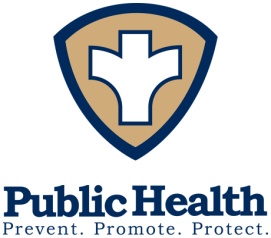 Monday, October 11, 20217:00 p.m. Town Hall AgendaReview and approval of minutes from September 27, 2021 meeting.Sign Bills,Title V Agent Report (C. Nelke)Health and Wellness (J Choate)MDPH updates, member activities, and general discussionsUpdates on vaccination distribution Review any current Covid19 Cases in ConwayAny new COVID related developmentsOther Health and Wellness concernsFood Service and InspectionsRelated developments and ActivitiesOther BusinessUnanticipated Items of concernNotes:          Next regular meeting date will be October 25, 2021 * The listing of agenda items includes matters reasonably anticipated by the Chair to come under discussion at the meeting.  Not all items listed may in fact be discussed and other items not listed may also be brought up for discussion to the extent permitted by law.TimeGuestSummary7:00 pm7:15 pmCarl NelkeTitle V7:30 pm7:45 pm8:00 pm